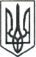 ЛЮБОТИНСЬКА МІСЬКА РАДАХАРКІВСЬКА ОБЛАСТЬVIII СКЛИКАННЯ                                                             П Р О Т О К О Л                                                                Сорок друга  сесія                                       Люботинської міської ради VІІІ скликання                                                                                                           Від  06 липня 2023 рокуПРИСУТНІ  :Депутати міської  ради                                - 19Пленарне засідання сорок другої сесії  Люботинської міської ради  VІІІ скликання проходить, відповідно до ст. 331  Регламенту Люботинської міської ради VІІІ скликання, в режимі відеоконференції. Після реєстрації депутатів, міський голова ЛАЗУРЕНКО Леонід повідомив, що  з метою проведення засідання  ХLІІ  сесії Люботинської міської ради зареєструвалось 16 депутатів      ( список депутатів додається ).Міський голова запропонував відкрити пленарне  засідання ХLІІ сесії Люботинської міської ради VІІІ  скликання.Пропозиція голосується.Результати голосування: «За»-одноголосно ( результати поіменного голосування додаються).Міський голова вніс пропозицію, у відповідності до  Регламенту Люботинської міської ради, затвердити порядок денний  ХLІІ сесії Люботинської міської ради VІІІ скликання .До пленарного засідання долучились депутати  ІВАЩЕНКО Олег, СЕРГЄЄВА ОксанаСЛУХАЛИ:  Про затвердження Порядку денного ХLІІ сесії Люботинської міської ради VІІІ скликання                                                                        Доповідає: міський голова ЛАЗУРЕНКО ЛеонідСекретар міської ради  ГРЕЧКО Володимир виступив з пропозицією включити до Порядку денного, як невідкладний, проєкт рішення «Про внесення змін до Програми розвитку  цивільного захисту Люботинської  міської територіальної громади на 2023 рік».Пропонується голосувати за пропозицію секретаря міської ради ГРЕЧКА ВолодимираРезультати голосування: «За» - 19Секретар міської ради  ГРЕЧКО Володимир вніс пропозицію розглянути відповідний проєкт рішення на початку пленарного засіданняПропозиція голосується.Результати голосування: «За» - 19Пропонується голосувати проєкт рішення в ціломуРезультати голосування: «За» - 19( Відомість про встановлення результатів голосування додається)ВИРІШИЛИ: затвердити рішення Про затвердження Порядку денного ХLІІ  сесії Люботинської міської ради VІІІ скликання                                                                        СЛУХАЛИ:  Про внесення змін до Програми розвитку  цивільного захисту Люботинської міської територіальної громади на 2023 рік                                               Доповідає:начальник відділу НС та ЦЗ Євген ГОРБУНОВПропонується голосувати проєкт рішення в ціломуРезультати голосування: «За» - 19( Відомість про встановлення результатів голосування додається)ВИРІШИЛИ: затвердити рішення  Про внесення змін до Програми розвитку  цивільного захисту Люботинської міської територіальної громади на 2023 рік                                                                          СЛУХАЛИ:  Про дострокове припинення повноважень депутата Люботинської міської ради VІІІ скликання Ганни БУТЕНКО                                                 Доповідає: секретар міської ради Володимир ГРЕЧКОПропонується голосувати проєкт рішення в ціломуРезультати голосування: «За» - 19( Відомість про встановлення результатів голосування додається)ВИРІШИЛИ: затвердити рішення Про дострокове припинення повноважень депутата Люботинської міської ради VІІІ скликання Ганни БУТЕНКО СЛУХАЛИ:  Про дострокове припинення повноважень депутата Люботинської міської ради VІІІ скликання ГИРЕНКА Володимира                                                 Доповідає: секретар міської ради Володимир ГРЕЧКОПропонується голосувати проєкт рішення в ціломуРезультати голосування: «За» - 19( Відомість про встановлення результатів голосування додається)ВИРІШИЛИ: затвердити рішення  Про дострокове припинення повноважень депутата Люботинської міської ради VІІІ скликання ГИРЕНКА ВолодимираСЛУХАЛИ:  Про затвердження Орієнтовного плану роботи Люботинської міської ради на ІІ півріччя 2023 року                                                 Доповідає: секретар міської ради Володимир ГРЕЧКО Пропонується голосувати проєкт рішення в ціломуРезультати голосування: «За» - 19( Відомість про встановлення результатів голосування додається)ВИРІШИЛИ: затвердити рішення  Про затвердження Орієнтовного плану роботи Люботинської міської ради на ІІ півріччя 2023 рокуДо пленарного засідання долучився  депутат АЛЬБОЩИЙ ДмитроСЛУХАЛИ:  Про затвердження переліку адміністративних послуг, що надаються через Центр надання адміністративних послуг Люботинської міської ради, у новій редакції                                                    Доповідає: начальник ЦНАП Олена НИКОНЕНКОПропонується голосувати проєкт рішення в ціломуРезультати голосування: «За» - 20( Відомість про встановлення результатів голосування додається)ВИРІШИЛИ: затвердити рішення  Про затвердження переліку адміністративних послуг, що надаються через Центр надання адміністративних послуг Люботинської міської ради, у новій редакціїСЛУХАЛИ:  Про внесення змін та доповнень до Програми соціального та економічного розвитку Люботинської міської територіальної громади на 2023 рік.                                    Доповідає: начальник відділу місцевого економічного                                                                                                                                  розвитку Вадим СЕРЕДАПропонується голосувати проєкт рішення в ціломуРезультати голосування: «За» - 20( Відомість про встановлення результатів голосування додається)ВИРІШИЛИ: затвердити рішення  Про внесення змін та доповнень до Програми соціального та економічного розвитку Люботинської міської територіальної громади на 2023 рік.СЛУХАЛИ:  Про внесення змін до Заходів Комплексної програми соціального захисту населення Люботинської міської територіальної громади на 2022-2024 роки                                                                   Доповідає: начальник УСЗН Ірина ЯРОШ Пропонується голосувати проєкт рішення в ціломуРезультати голосування: «За» - 20( Відомість про встановлення результатів голосування додається)ВИРІШИЛИ: затвердити рішення  Про внесення змін до Заходів Комплексної програми соціального захисту населення Люботинської міської територіальної громади на 2022-2024 роки СЛУХАЛИ:  Про затвердження Статуту та штатного розпису  Комунальної установи «Люботинський  інклюзивно-ресурсний центр»  Люботинської міської ради Харківської області в новій редакції                                            Доповідає: начальник відділу освіти Валерій СТРІЛЕЦЬПропонується голосувати проєкт рішення в ціломуРезультати голосування: «За» - 20( Відомість про встановлення результатів голосування додається)ВИРІШИЛИ: затвердити рішення  Про затвердження Статуту та штатного розпису  Комунальної установи «Люботинський  інклюзивно-ресурсний центр»  Люботинської міської ради Харківської області в новій редакціїСЛУХАЛИ:  Про прийняття у комунальну власність Люботинської міської територіальної громади ноутбука  для педагогічних працівників комунальних закладів загальної середньої освіти та їх філій для організації дистанційного навчання, інших форм здобуття загальної середньої освіти з використанням технологій дистанційного обладнання із спільної власності територіальних громад сіл, селищ, міст Харківської області                                             Доповідає: начальник відділу освіти Валерій СТРІЛЕЦЬПропонується голосувати проєкт рішення в ціломуРезультати голосування: «За» - 20( Відомість про встановлення результатів голосування додається)ВИРІШИЛИ: затвердити рішення  Про прийняття у комунальну власність Люботинської міської територіальної громади ноутбука  для педагогічних працівників комунальних закладів загальної середньої освіти та їх філій для організації дистанційного навчання, інших форм здобуття загальної середньої освіти з використанням технологій дистанційного обладнання із спільної власності територіальних громад сіл, селищ, міст Харківської областіСЛУХАЛИ:  Про внесення змін до Програми створення матеріального резерву 
для запобігання і ліквідації наслідків надзвичайних ситуацій Люботинської міської територіальної громади на 2023 рік.                                                Доповідає:начальник відділу НС та ЦЗ Євген ГОРБУНОВПропонується голосувати проєкт рішення в ціломуРезультати голосування: «За» - 20( Відомість про встановлення результатів голосування додається)ВИРІШИЛИ: затвердити рішення  Про внесення змін до Програми створення матеріального резерву для запобігання і ліквідації наслідків надзвичайних ситуацій Люботинської міської територіальної громади на 2023 рік.СЛУХАЛИ:  Про внесення змін до Програми по забезпеченню охорони прав і свобод людини, протидії злочинності, підтримання публічної безпеки і порядку у Люботинській міській територіальній громаді на 2023 рік                                                Доповідає:начальник відділу НС та ЦЗ Євген ГОРБУНОВПропонується голосувати проєкт рішення в ціломуРезультати голосування: «За» - 20( Відомість про встановлення результатів голосування додається)ВИРІШИЛИ: затвердити рішення  Про внесення змін до Програми по забезпеченню охорони прав і свобод людини, протидії злочинності, підтримання публічної безпеки і порядку у Люботинській міській територіальній громаді на 2023 рікСЛУХАЛИ:  Про внесення змін та доповнень до Додатку 2, Додатку 5 та Додатку 6 Програми реформування і розвитку житлово-комунального господарства Люботинської міської територіальної громади на 2023 рік.             Доповідає: начальник відділу з питань розвитку інфраструктури міста та                                                                                            благоустрою Віталій МАСЛАКПропонується голосувати проєкт рішення в ціломуРезультати голосування: «За» - 20( Відомість про встановлення результатів голосування додається)ВИРІШИЛИ: затвердити рішення Про внесення змін та доповнень до Додатку 2, Додатку 5 та Додатку 6 Програми реформування і розвитку житлово-комунального господарства Люботинської міської територіальної громади на 2023 рік.СЛУХАЛИ:  Про затвердження техніко-економічного обґрунтування передачі майна державної власності державного підприємства спиртової та лікеро-горілчаної промисловості «УКРСПИРТ» у комунальну власність Люботинської міської територіальної громади Харківської області.              Доповідає: начальник відділу з питань розвитку інфраструктури міста та                                                                                           благоустрою Віталій МАСЛАКПропонується голосувати проєкт рішення в ціломуРезультати голосування: «За» - 20( Відомість про встановлення результатів голосування додається)ВИРІШИЛИ: затвердити рішення  Про затвердження техніко-економічного обґрунтування передачі майна державної власності державного підприємства спиртової та лікеро-горілчаної промисловості «УКРСПИРТ» у комунальну власність Люботинської міської територіальної громади Харківської області.СЛУХАЛИ:  Про надання дозволу на списання основних засобів з балансу КНП «Центр первинної медико-санітарної допомоги» ЛМР ХО».              Доповідає: начальник відділу з питань розвитку інфраструктури міста та                                                                                            благоустрою Віталій МАСЛАКПропонується голосувати проєкт рішення в ціломуРезультати голосування: «За» - 20( Відомість про встановлення результатів голосування додається)ВИРІШИЛИ: затвердити рішення  Про надання дозволу на списання основних засобів з балансу КНП «Центр первинної медико-санітарної допомоги» ЛМР ХО».СЛУХАЛИ:  Про внесення змін до рішення ЛМР від 15 грудня 2022 року № 245 «Про бюджет Люботинської міської територіальної громади на 2023 рік» та додатків до нього (зі змінами).          Доповідає: начальник міського фінансового управління Ірина ЯЛОВЕНКОНачальник міського фінансового управління Ірина ЯЛОВЕНКО доповіла, що також виникла необхідність виділити кошти за рахунок передачі із загального фонду до бюджету розвитку у сумі 200 тис.грн. на капітальний ремонт підвального приміщення (облаштування укриття) Люботинської загальноосвітньої школи № 4 Люботинської міської ради Харківської області за адресою: Харківська область, м. Люботин, вул. Шкільна, 54Секретар міської ради Володимир ГРЕЧКО виступив із пропозицією включити до проекту рішення пункт щодо виділення вищеназваних коштівПропонується голосувати за пропозицію секретаря міської ради ГРЕЧКА ВолодимираРезультати голосування: «За» - 20( Відомість про встановлення результатів голосування додається)Пропонується голосувати проєкт рішення в ціломуРезультати голосування: «За» - 20( Відомість про встановлення результатів голосування додається)ВИРІШИЛИ: затвердити рішення Про внесення змін до рішення ЛМР від 15 грудня 2022 року № 245 «Про бюджет Люботинської міської територіальної громади на 2023 рік» та додатків до нього (зі змінами).СЛУХАЛИ:  Про звернення депутатів Люботинської міської ради Харківської області.                                                Доповідає: секретар міської ради Володимир ГРЕЧКОПропонується голосувати проєкт рішення в ціломуРезультати голосування: «За» - 20( Відомість про встановлення результатів голосування додається)ВИРІШИЛИ: затвердити рішення Про звернення депутатів Люботинської міської ради Харківської області.Депутат міської ради ГЛУШКО Світлана звернулась до головуючого з проханням – після отримання відповіді на Звернення, одразу донести її до всіх депутатів. СЛУХАЛИ:  Про скасування Положення про конкурсний відбір суб’єктів оціночної діяльності у сфері оцінки земель, затвердженого п. 2 рішення LXXI сесії  V скликання Люботинської міської ради від 28.09.2010 № 600               Доповідає: начальник відділу земельних відносин Олександр ЛИЧКАНЬ Пропонується голосувати проєкт рішення в ціломуРезультати голосування: «За» - 20( Відомість про встановлення результатів голосування додається)ВИРІШИЛИ: затвердити рішення Про скасування Положення про конкурсний відбір суб’єктів оціночної діяльності у сфері оцінки земель, затвердженого п. 2 рішення LXXI сесії  V скликання Люботинської міської ради від 28.09.2010 № 600СЛУХАЛИ:  Про внесення змін до п. 1 рішення XXXIX сесії Люботинської міської ради VIII скликання від 30.05.2023 № 406 «Про надання дозволу виконавчому комітету Люботинської міської ради на розробку проєкту землеустрою щодо відведення земельних ділянок» Доповідає: начальник відділу земельних відносин Олександр ЛИЧКАНЬ Пропонується голосувати проєкт рішення в ціломуРезультати голосування: «За» - 20 ( Відомість про встановлення результатів голосування додається)ВИРІШИЛИ: затвердити рішення Про внесення змін до п. 1 рішення XXXIX сесії Люботинської міської ради VIII скликання від 30.05.2023 № 406 «Про надання дозволу виконавчому комітету Люботинської міської ради на розробку проєкту землеустрою щодо відведення земельних ділянок» СЛУХАЛИ:  Про надання дозволу на розробку проєкту землеустрою щодо відведення земельної  ділянки Водопровідно-каналізаційному комунальному управлінню Люботинської міської ради Доповідає: начальник відділу земельних відносин Олександр ЛИЧКАНЬ Пропонується голосувати проєкт рішення в ціломуРезультати голосування: «За» - 20 ( Відомість про встановлення результатів голосування додається)ВИРІШИЛИ: затвердити рішення Про надання дозволу на розробку проєкту землеустрою щодо відведення земельної  ділянки Водопровідно-каналізаційному комунальному управлінню Люботинської міської ради СЛУХАЛИ:  Про затвердження технічної документації із землеустрою та передачу у приватну власність земельної  ділянки гр. Ахтирській Анжеліці АнатоліївніДоповідає: начальник відділу земельних відносин Олександр ЛИЧКАНЬ Пропонується голосувати проєкт рішення в ціломуРезультати голосування: «За» - 20 ( Відомість про встановлення результатів голосування додається)ВИРІШИЛИ: затвердити рішення Про затвердження технічної документації із землеустрою та передачу у приватну власність земельної  ділянки гр. Ахтирській Анжеліці АнатоліївніСЛУХАЛИ:  Про затвердження технічної документації із землеустрою та передачу у приватну власність земельної  ділянки гр. Варениці Любові СтаніславівніДоповідає: начальник відділу земельних відносин Олександр ЛИЧКАНЬ Пропонується голосувати проєкт рішення в ціломуРезультати голосування: «За» - 20 ( Відомість про встановлення результатів голосування додається)ВИРІШИЛИ: затвердити рішення Про затвердження технічної документації із землеустрою та передачу у приватну власність земельної  ділянки гр. Варениці Любові СтаніславівніСЛУХАЛИ:  Про затвердження технічної документації із землеустрою та передачу у приватну власність земельної  ділянки гр. Вольянській Ірині ВолодимирівніДоповідає: начальник відділу земельних відносин Олександр ЛИЧКАНЬ Пропонується голосувати проєкт рішення в ціломуРезультати голосування: «За» - 19, не голосували-1 ( Відомість про встановлення результатів голосування додається)ВИРІШИЛИ: затвердити рішення Про затвердження технічної документації із землеустрою та передачу у приватну власність земельної  ділянки гр. Варениці Любові СтаніславівніСЛУХАЛИ:  Про затвердження технічної документації із землеустрою та передачу у приватну власність земельної  ділянки гр. Гавриш Тетяні СтаніславівніДоповідає: начальник відділу земельних відносин Олександр ЛИЧКАНЬ Пропонується голосувати проєкт рішення в ціломуРезультати голосування: «За» - 20 ( Відомість про встановлення результатів голосування додається)ВИРІШИЛИ: затвердити рішення Про затвердження технічної документації із землеустрою та передачу у приватну власність земельної  ділянки гр. Гавриш Тетяні СтаніславівніСЛУХАЛИ:  Про затвердження проєкту землеустрою щодо відведення земельної ділянки зі зміною цільового призначення гр.  Гончарову Владиславу ВадимовичуДоповідає: начальник відділу земельних відносин Олександр ЛИЧКАНЬ Пропонується голосувати проєкт рішення в ціломуРезультати голосування: «За» - 20 ( Відомість про встановлення результатів голосування додається)ВИРІШИЛИ: затвердити рішення Про затвердження проєкту землеустрою щодо відведення земельної ділянки зі зміною цільового призначення гр.  Гончарову Владиславу ВадимовичуСЛУХАЛИ:  Про затвердження технічної документації  із землеустрою та передачу у приватну власність земельної  ділянки гр. Григоренко Аллі АнатоліївніДоповідає: начальник відділу земельних відносин Олександр ЛИЧКАНЬ Пропонується голосувати проєкт рішення в ціломуРезультати голосування: «За» - 20 ( Відомість про встановлення результатів голосування додається)ВИРІШИЛИ: затвердити рішення Про затвердження технічної документації  із землеустрою та передачу у приватну власність земельної  ділянки гр. Григоренко Аллі АнатоліївніСЛУХАЛИ:  Про затвердження технічної документації із землеустрою та передачу у спільну сумісну власність земельної  ділянки гр. Захаренку Артему Вікторовичу, гр. Захаренко Аліні Юріївні Доповідає: начальник відділу земельних відносин Олександр ЛИЧКАНЬ Пропонується голосувати проєкт рішення в ціломуРезультати голосування: «За» - 20 ( Відомість про встановлення результатів голосування додається)ВИРІШИЛИ: затвердити рішення Про затвердження технічної документації із землеустрою та передачу у спільну сумісну власність земельної  ділянки гр. Захаренку Артему Вікторовичу, гр. Захаренко Аліні Юріївні СЛУХАЛИ:  Про затвердження технічної документації  із землеустрою та передачу у спільну сумісну власність земельної  ділянки гр. Карпенко Ользі Вікторівні, гр. Коров’яковській Ларисі Дмитрівні   Доповідає: начальник відділу земельних відносин Олександр ЛИЧКАНЬ Пропонується голосувати проєкт рішення в ціломуРезультати голосування: «За» - 20 ( Відомість про встановлення результатів голосування додається)ВИРІШИЛИ: затвердити рішення Про затвердження технічної документації  із землеустрою та передачу у спільну сумісну власність земельної  ділянки гр. Карпенко Ользі Вікторівні, гр. Коров’яковській Ларисі Дмитрівні СЛУХАЛИ:  Про затвердження технічної документації  із землеустрою та передачу у приватну власність земельної  ділянки гр. Ковтун Галині ІванівніДоповідає: начальник відділу земельних відносин Олександр ЛИЧКАНЬ Пропонується голосувати проєкт рішення в ціломуРезультати голосування: «За» - 20 ( Відомість про встановлення результатів голосування додається)ВИРІШИЛИ: затвердити рішення Про затвердження технічної документації  із землеустрою та передачу у приватну власність земельної  ділянки гр. Ковтун Галині ІванівніСЛУХАЛИ:  Про затвердження технічної документації  із землеустрою та передачу у приватну власність земельної  ділянки гр. Кравцову Леоніду ІвановичуДоповідає: начальник відділу земельних відносин Олександр ЛИЧКАНЬ Пропонується голосувати проєкт рішення в ціломуРезультати голосування: «За» - 20 ( Відомість про встановлення результатів голосування додається)ВИРІШИЛИ: затвердити рішення Про затвердження технічної документації  із землеустрою та передачу у приватну власність земельної  ділянки гр. Кравцову Леоніду ІвановичуСЛУХАЛИ:  Про затвердження проєкту землеустрою та передачу у приватну власність земельної  ділянки гр. Кузуб Юлії ПетрівніДоповідає: начальник відділу земельних відносин Олександр ЛИЧКАНЬ Пропонується голосувати проєкт рішення в ціломуРезультати голосування: «За» - 20 ( Відомість про встановлення результатів голосування додається)ВИРІШИЛИ: затвердити рішення Про затвердження проєкту землеустрою та передачу у приватну власність земельної  ділянки гр. Кузуб Юлії ПетрівніСЛУХАЛИ:  Про затвердження технічної документації   із землеустрою та передачу у спільну сумісну власність земельної  ділянки гр. Лежавській Людмилі Іванівні, гр. Федорченко Анастасії ОлександрівніДоповідає: начальник відділу земельних відносин Олександр ЛИЧКАНЬ Пропонується голосувати проєкт рішення в ціломуРезультати голосування: «За» - 20 ( Відомість про встановлення результатів голосування додається)ВИРІШИЛИ: затвердити рішення Про затвердження технічної документації   із землеустрою та передачу у спільну сумісну власність земельної  ділянки гр. Лежавській Людмилі Іванівні, гр. Федорченко Анастасії ОлександрівніСЛУХАЛИ:  Про затвердження технічної документації  із землеустрою та передачу у приватну власність земельної  ділянки гр. Просєкіну Вячеславу МихайловичуДоповідає: начальник відділу земельних відносин Олександр ЛИЧКАНЬ Пропонується голосувати проєкт рішення в ціломуРезультати голосування: «За» - 20 ( Відомість про встановлення результатів голосування додається)ВИРІШИЛИ: затвердити рішення Про затвердження технічної документації  із землеустрою та передачу у приватну власність земельної  ділянки гр. Просєкіну Вячеславу МихайловичСЛУХАЛИ:  Про затвердження технічної документації із землеустрою та передачу у приватну власність земельної  ділянки гр. Сакун Галині ГригорівніДоповідає: начальник відділу земельних відносин Олександр ЛИЧКАНЬ Пропонується голосувати проєкт рішення в ціломуРезультати голосування: «За» - 20 ( Відомість про встановлення результатів голосування додається)ВИРІШИЛИ: затвердити рішення Про затвердження технічної документації із землеустрою та передачу у приватну власність земельної  ділянки гр. Сакун Галині ГригорівніСЛУХАЛИ:  Про затвердження технічної документації  із землеустрою та передачу у приватну власність земельної  ділянки гр. Старцун Оксані БорисівніДоповідає: начальник відділу земельних відносин Олександр ЛИЧКАНЬ Пропонується голосувати проєкт рішення в ціломуРезультати голосування: «За» - 20 ( Відомість про встановлення результатів голосування додається)ВИРІШИЛИ: затвердити рішення Про затвердження технічної документації  із землеустрою та передачу у приватну власність земельної  ділянки гр. Старцун Оксані БорисівніСЛУХАЛИ:  Про затвердження технічної документації  із землеустрою та передачу у приватну власність земельної  ділянки гр. Шматьку Андрію ВалерійовичуДоповідає: начальник відділу земельних відносин Олександр ЛИЧКАНЬ Пропонується голосувати проєкт рішення в ціломуРезультати голосування: «За» - 20 ( Відомість про встановлення результатів голосування додається)ВИРІШИЛИ: затвердити рішення Про затвердження технічної документації  із землеустрою та передачу у приватну власність земельної  ділянки гр. Старцун Оксані БорисівніСЛУХАЛИ:  Про затвердження технічної документації  із землеустрою та передачу в оренду земельної ділянки гр. Кравцовій Жаннеті Володимирівні  Доповідає: начальник відділу земельних відносин Олександр ЛИЧКАНЬ Пропонується голосувати проєкт рішення в ціломуРезультати голосування: «За» - 20 ( Відомість про встановлення результатів голосування додається)ВИРІШИЛИ: затвердити рішення Про затвердження технічної документації  із землеустрою та передачу в оренду земельної ділянки гр. Кравцовій Жаннеті Володимирівні  СЛУХАЛИ:  Про продаж Далалоян Ліліт Андраніковні земельної ділянки для будівництва та обслуговування об’єктів туристичної інфраструктури та закладів громадського харчуванняДоповідає: начальник відділу земельних відносин Олександр ЛИЧКАНЬ Пропонується голосувати проєкт рішення в ціломуРезультати голосування: «За» - 20 ( Відомість про встановлення результатів голосування додається)ВИРІШИЛИ: затвердити рішення Про продаж Далалоян Ліліт Андраніковні земельної ділянки для будівництва та обслуговування об’єктів туристичної інфраструктури та закладів громадського харчуванняСЛУХАЛИ:  Про продаж ТОВ «РОД-НИК ІНВЕСТ» земельної  ділянки для розміщення та експлуатації об’єктів дорожнього сервісуДоповідає: начальник відділу земельних відносин Олександр ЛИЧКАНЬ Пропонується голосувати проєкт рішення в ціломуРезультати голосування: «За» - 20 ( Відомість про встановлення результатів голосування додається)ВИРІШИЛИ: затвердити рішення Про продаж ТОВ «РОД-НИК ІНВЕСТ» земельної  ділянки для розміщення та експлуатації об’єктів дорожнього сервісуСЛУХАЛИ:  Про затвердження технічної документації  із землеустрою щодо інвентаризації земельної ділянки  та передачу у постійне користування  земельної  ділянки Доповідає: начальник відділу земельних відносин Олександр ЛИЧКАНЬ Пропонується голосувати проєкт рішення в ціломуРезультати голосування: «За» - 20 ( Відомість про встановлення результатів голосування додається)ВИРІШИЛИ: затвердити рішення Про затвердження технічної документації  із землеустрою щодо інвентаризації земельної ділянки  та передачу у постійне користування  земельної  ділянки СЛУХАЛИ:  Про затвердження технічної документації  із землеустрою щодо інвентаризації земель комунальної власності та передачу у постійне користування земельної ділянкиДоповідає: начальник відділу земельних відносин Олександр ЛИЧКАНЬ Пропонується голосувати проєкт рішення в ціломуРезультати голосування: «За» - 19, не голосували-1  ( Відомість про встановлення результатів голосування додається)ВИРІШИЛИ: затвердити рішення Про затвердження технічної документації  із землеустрою щодо інвентаризації земель комунальної власності та передачу у постійне користування земельної ділянкиСЛУХАЛИ:  Про затвердження технічної документації  із землеустрою щодо інвентаризації земель комунальної власності   та передачу у постійне користування  земельної  ділянки Доповідає: начальник відділу земельних відносин Олександр ЛИЧКАНЬ Пропонується голосувати проєкт рішення в ціломуРезультати голосування: «За» - 19, не голосували-1 ( Відомість про встановлення результатів голосування додається)ВИРІШИЛИ: затвердити рішення Про затвердження технічної документації  із землеустрою щодо інвентаризації земель комунальної власності   та передачу у постійне користування  земельної  ділянки СЛУХАЛИ:  Про затвердження технічної документації  із землеустрою щодо інвентаризації земель комунальної власності та передачу у постійне користування  земельної  ділянки Доповідає: начальник відділу земельних відносин Олександр ЛИЧКАНЬ Пропонується голосувати проєкт рішення в ціломуРезультати голосування: «За» - 20 ( Відомість про встановлення результатів голосування додається)ВИРІШИЛИ: затвердити рішення Про затвердження технічної документації  із землеустрою щодо інвентаризації земель комунальної власності та передачу у постійне користування  земельної  ділянки СЛУХАЛИ:  Про передачу у постійне користування земельної ділянки Доповідає: начальник відділу земельних відносин Олександр ЛИЧКАНЬ Пропонується голосувати проєкт рішення в ціломуРезультати голосування: «За» - 19, не голосували-1 ( Відомість про встановлення результатів голосування додається)ВИРІШИЛИ: затвердити рішення Про передачу у постійне користування земельної ділянкиСЛУХАЛИ:  Про передачу у постійне користування земельної ділянки Доповідає: начальник відділу земельних відносин Олександр ЛИЧКАНЬ Пропонується голосувати проєкт рішення в ціломуРезультати голосування: «За» - 18, не голосували-2  ( Відомість про встановлення результатів голосування додається)ВИРІШИЛИ: затвердити рішення Про передачу у постійне користування земельної ділянкиСЛУХАЛИ:  Про передачу у постійне користування земельної ділянки Доповідає: начальник відділу земельних відносин Олександр ЛИЧКАНЬ Пропонується голосувати проєкт рішення в ціломуРезультати голосування: «За» - 20 ( Відомість про встановлення результатів голосування додається)ВИРІШИЛИ: затвердити рішення Про передачу у постійне користування земельної ділянки СЛУХАЛИ:  Про затвердження технічної документації із землеустрою щодо поділу земельної ділянки Доповідає: начальник відділу земельних відносин Олександр ЛИЧКАНЬ Пропонується голосувати проєкт рішення в ціломуРезультати голосування: «За» - 19, не голосували-1  ( Відомість про встановлення результатів голосування додається)ВИРІШИЛИ: затвердити рішення Про затвердження технічної документації із землеустрою щодо поділу земельної  ділянки СЛУХАЛИ:  Про затвердження проектів землеустрою щодо відведення земельних ділянок для ведення товарного сільськогосподарського виробництваДоповідає: начальник відділу земельних відносин Олександр ЛИЧКАНЬ Пропонується голосувати проєкт рішення в ціломуРезультати голосування: «За» - 19, не голосували-1  ( Відомість про встановлення результатів голосування додається)ВИРІШИЛИ: затвердити рішення Про затвердження проектів землеустрою щодо відведення земельних ділянок для ведення товарного сільськогосподарського виробництваРізне. З інформацією про спільне засідання постійних комісій ради з питань освіти, культури, молоді, фізкультури і спорту  та з питань   охорони здоров’я та соціального захисту населення,  з питань містобудування, будівництва, земельних відносин та охорони   природи щодо розгляду електронної петиції про створення притулку для бездомних собак, виступила голова комісії АГЄЄВА Ольга. Також, в ході обговорення рекомендації комісії,  виступили автори петиції ЧЕРНОВА Ганна та ДУБОВИК Вікторія.Міський голова повідомив, що питання Порядку денного вичерпано та запропонував закрити пленарне  засідання ХLІІ сесії Люботинської міської ради VІІІ  скликання.Пропозиція голосується.Результати голосування: «За»- 20( результати поіменного голосування додаються).Міський голова                                                                                           Леонід ЛАЗУРЕНКО 